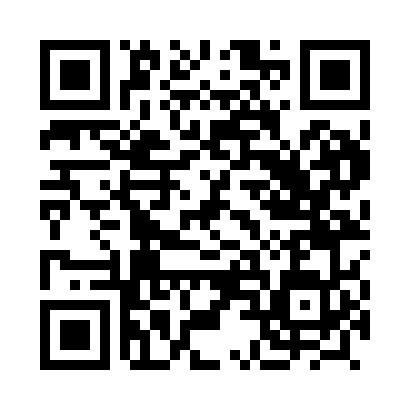 Prayer times for Achar, PakistanWed 1 May 2024 - Fri 31 May 2024High Latitude Method: Angle Based RulePrayer Calculation Method: University of Islamic SciencesAsar Calculation Method: ShafiPrayer times provided by https://www.salahtimes.comDateDayFajrSunriseDhuhrAsrMaghribIsha1Wed3:455:1912:073:516:558:292Thu3:435:1812:063:516:568:303Fri3:425:1712:063:516:578:314Sat3:415:1612:063:516:578:335Sun3:395:1512:063:516:588:346Mon3:385:1412:063:516:598:357Tue3:375:1312:063:517:008:368Wed3:365:1212:063:517:018:379Thu3:345:1112:063:517:018:3810Fri3:335:1012:063:517:028:3911Sat3:325:0912:063:527:038:4112Sun3:315:0812:063:527:048:4213Mon3:305:0812:063:527:058:4314Tue3:285:0712:063:527:058:4415Wed3:275:0612:063:527:068:4516Thu3:265:0512:063:527:078:4617Fri3:255:0512:063:527:088:4718Sat3:245:0412:063:527:098:4819Sun3:235:0312:063:537:098:5020Mon3:225:0312:063:537:108:5121Tue3:215:0212:063:537:118:5222Wed3:205:0112:063:537:118:5323Thu3:195:0112:063:537:128:5424Fri3:185:0012:063:537:138:5525Sat3:185:0012:073:537:148:5626Sun3:174:5912:073:547:148:5727Mon3:164:5912:073:547:158:5828Tue3:154:5812:073:547:168:5929Wed3:154:5812:073:547:169:0030Thu3:144:5812:073:547:179:0131Fri3:134:5712:073:547:189:02